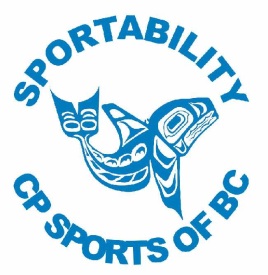 SportAbility Annual General Meeting6235C 136th Street, Surrey , B.C. V3X 1H3OR by Teleconference Call October 12, 201311:00 AM1. Welcome and Call to order 2. Adoption of the Agenda 3. PresentationsFundraising Issues and Answers			Terrie Moore4. Presidents Report					Chris Duehrsen5. Executive Director’s Report			Terrie Moore6. Finance Report					Carol TurnbullAudited statements for the fiscal April 1 2012 to Mach 31 2013Appointment of auditors for April1 2013 to March 31, 20147. Nominating Committee Report			Terrie Moore8.  Appointment of Signing Officers		Carol Turnbull10.  Other related business and reports	Strategic planning to 2016			Terrie Moore	Sport Development 2013 2014		Jamie Booth11. Motion to Adjourn  The Annual report will be available on the website October 10 ,2013.  Hard Copies will be provided at the AGM for those present. Please let Allison Lee know if you are going to participate by teleconference. 